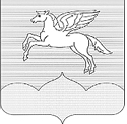 ПСВОВСКАЯ ОБЛАСТЬПУШКИНОГОРСКИЙ РАЙОНСОБРАНИЕ ДЕПУТАТОВ                                                                        ГОРОДСКОГО ПОСЕЛЕНИЯ «ПУШКИНОГОРЬЕ»Р Е Ш Е Н И Е 25.09.2020 г.  № 8принято на  1очередной сессии Собрания депутатов городскогопоселения «Пушкиногорье» третьего созываОб утверждение председателей постоянных комиссий  Собрания  депутатов  городского поселения «Пушкиногорье»В соответствии с Регламентом Собрания депутатов городского поселения «Пушкиногорье», утвержденного  решением Собрания депутатов городского поселения «Пушкиногорье»  от 16.04.2010г. №10, Собрание депутатов городского поселения «Пушкиногорье»	РЕШИЛО:1. Утвердить председателей постоянных комиссий  Собрания депутатов городского поселения «Пушкиногорье»:1.1.Утвердить председателем комиссии по бюджету, налогам и муниципальной собственности муниципального образования «Пушкиногорье» - Горлову Юлию Геннадьевну - депутата по избирательному округу № 1;1.2. Утвердить председателем комиссии по жилищно-коммунальному хозяйству, благоустройству, ремонту и содержанию дорог – Журавлева Сергея Ивановича - депутата по избирательному округу № 4;1.3. Утвердить председателем комиссии по нормотворческой деятельности муниципального образования «Пушкиногорье» - Столярову Алевтину Александровну- депутата по избирательному округу № 1.2. Настоящее решение вступает в силу с момента его принятия.3. Обнародовать настоящее решение в соответствии с Уставом. Глава городского поселения«Пушкиногорье»                                                                              Т.В.Васильева